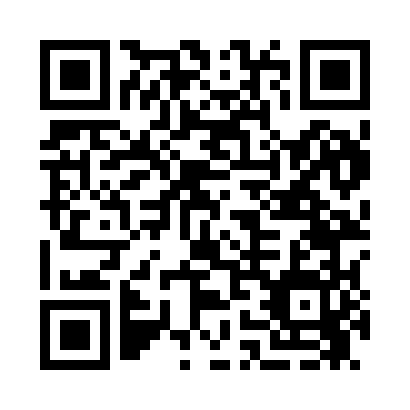 Prayer times for Bristo, Mississippi, USAMon 1 Jul 2024 - Wed 31 Jul 2024High Latitude Method: Angle Based RulePrayer Calculation Method: Islamic Society of North AmericaAsar Calculation Method: ShafiPrayer times provided by https://www.salahtimes.comDateDayFajrSunriseDhuhrAsrMaghribIsha1Mon4:235:4712:584:438:099:332Tue4:245:4712:584:448:099:333Wed4:245:4812:594:448:099:334Thu4:255:4812:594:448:099:325Fri4:255:4912:594:448:099:326Sat4:265:4912:594:448:099:327Sun4:275:5012:594:448:099:318Mon4:285:5012:594:458:089:319Tue4:285:511:004:458:089:3110Wed4:295:521:004:458:089:3011Thu4:305:521:004:458:079:3012Fri4:315:531:004:458:079:2913Sat4:315:531:004:458:079:2814Sun4:325:541:004:458:069:2815Mon4:335:551:004:458:069:2716Tue4:345:551:004:458:059:2717Wed4:355:561:004:458:059:2618Thu4:355:561:014:458:049:2519Fri4:365:571:014:458:049:2420Sat4:375:581:014:458:039:2421Sun4:385:581:014:458:039:2322Mon4:395:591:014:458:029:2223Tue4:406:001:014:458:019:2124Wed4:416:001:014:458:019:2025Thu4:426:011:014:458:009:1926Fri4:436:021:014:457:599:1827Sat4:446:031:014:457:599:1728Sun4:456:031:014:457:589:1629Mon4:466:041:014:457:579:1530Tue4:476:051:014:457:569:1431Wed4:486:051:014:457:559:13